Packet Tracer – Troubleshooting a VLAN Implementation Scenario 2Topology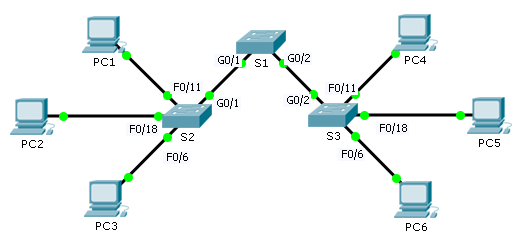 Addressing TableVLAN and Port AssignmentsObjectivesPart 1: Find and Correct the Network ErrorsPart 2: Document the Corrections to the NetworkPart 3: Implement Solutions and Test ConnectivityBackgroundIn this activity, you will troubleshoot a misconfigured VLAN environment. The initial network has errors. Your objective is to locate and correct the errors in the configurations and establish end-to-end connectivity. Your final configuration should match the Topology diagram and Addressing Table. The native VLAN for this topology is VLAN 56.Discover and Document Issues in the NetworkUse the Topology, Addressing Table, VLAN and Port Assignments table and your knowledge of VLANs and trunking to discover issues in the network. Complete the Documentation table listing the problems you discovered and potential solutions. DocumentationImplement the Solution and Test ConnectivityVerify PCs on the same VLAN can now ping each other. If not, continue to troubleshoot.Suggested Scoring RubricPacket Tracer scores 70 points. Documentation in Part 2, Step 3 is worth 30 points.DeviceInterfaceIPv4 AddressSubnet MaskDefault GatewayS1VLAN 56192.168.56.11255.255.255.0N/AS2VLAN 56192.168.56.12255.255.255.0N/AS3VLAN 56192.168.56.13255.255.255.0N/APC1NIC192.168.10.21255.255.255.0192.168.10.1PC2NIC192.168.20.22255.255.255.0192.168.20.1PC3NIC192.168.30.23255.255.255.0192.168.30.1PC4NIC192.168.10.24255.255.255.0192.168.10.1PC5NIC192.168.20.25255.255.255.0192.168.20.1PC6NIC192.168.30.26255.255.255.0192.168.30.1PortsVLAN Number - NameNetworkF0/1 – F0/5VLAN 56 – Management&Native192.168.56.0/24F0/6 – F0/10VLAN 30 – Guest(Default)192.168.30.0/24F0/11 – F0/17VLAN 10 – Faculty/Staff192.168.10.0/24F0/18 – F0/24VLAN 20 – Students192.168.20.0/24ProblemsSolutions